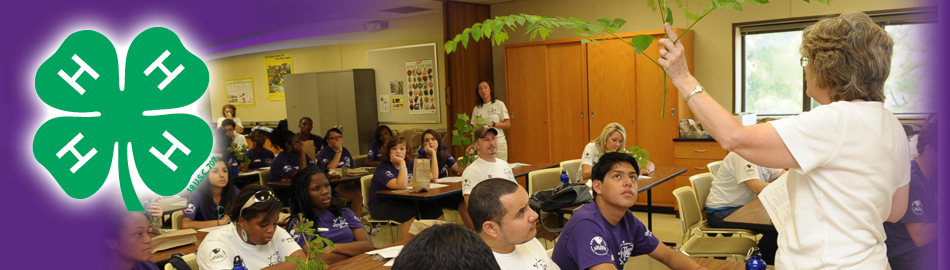 Project Learning Lab KitsProject Learning Lab Kits were developed at The Ohio State University - Curriculum Materials Service.    Kits are designed for hands-on learning. They can be used for Project Leader meetings, Skillathon practice or in any situation where resource information is needed. The contents of the kit are designed to be clear, concise, and durable.Information on each kit can be found at:http://www.ohio4h.org/projects-publications/learning-lab-kitsEleven different Learning Lab Kits are available for check-out from the NE Area Extension Office: Beef, Dairy, Dog, Goat, Horse, Lawn Care, Plant Identification, Poultry, Rabbit, Sheep and Swine. Kits are available for a month at a time. To reserve a kit ask your Extension Agent to contact the NE Area Office. To ensure availability, reserve the kit as early as possible.General Contents: Each kit contains an Educator’s Resource Materials Set - This resource contains masters of the learning laboratory kit contents - situation/task statements, charts and diagrams, identification tags, and instructions and an Educators’ Curriculum Guide.  All posters, charts, prints, and situation/task statements are laminated for increased durability with answer keys on reverse side.  These products may be written on with a water-based marker and then wiped off.  Kit includes velcro to adhere identification tags, and zipper pouches for tag storage.  Each kit is packaged in a durable canvas carrying case for easy use, storage, and transportation.  			           Components of Each Learning LabBeef Learning Lab Kit 
The Beef Learning Lab kit includes materials and suggestions for activities that cover:
ANATOMY: beef body parts
BREEDS: breed images and traits
CONFORMATION: feet and leg structural differences
MEAT CUTS: retail and wholesale meat cut images and body locations
MEDICINE LABELS / INSERTS: parts identification and interpretation, proper injection site
ANIMAL HANDLING: safe animal handling and managementDairy Learning Lab Kit 
The Dairy Learning Lab Kit includes materials and suggestions for activities that cover:
ANATOMY: dairy cow body parts, mammary structures
BREEDS: breed images and traits
CONFORMATION: feet and leg structural differences
MEDICINE LABELS / INSERTS: parts identification and interpretation, proper infusion sites
ANIMAL HANDLING: safe animal handling and managementDog Learning Lab Kit 
The Dog Learning Lab Kit includes materials and suggestions for activities that cover:
ANATOMY: dog body parts, skeleton, foot, foot bones, pads, and phalanges
BREEDS: breed images and traits
ANIMAL CARE AND MANAGEMENT: behavioral postures, parasites, muzzling, bathing, nail trimming, lifting, health care, licensing, and records
CONFORMATION: bites, ears, and eyes; feet, pasterns, and stifles; front and rear legs; tails
EQUIPMENT: care and grooming
FACILITY MANAGEMENT: safety and sanitation issuesGoat Learning Lab Kit
The Goat Learning Lab Kit includes materials and suggestions for activities that cover:
ANATOMY: dairy and Angora goat body parts, skeletal system, mammary structures
BREEDS: breed images and traits
CONFORMATION: feet and legs, topline, mammary structures
HOOF TRIMMING: hoof parts, tools, trimming technique
IDENTIFICATION SYSTEMS: reading tattoos, proper tattooing techniques (template)
SCORING: junior doe, senior doe, showmanship
MEDICINE LABELS / INSERTS: parts identification and interpretation, proper injection sites
MEAT CUTS: wholesale cuts of Chevon 
ANIMAL HANDLING: safe animal handling and managementHorse Learning Lab Kit
The Horse Learning Lab Kit includes materials and suggestions for activities that cover:
ANATOMY: horse body parts, skeleton, leg, hoof, digestive tract, teeth, reproductive tracts
BREEDS: breed images and traits
CONFORMATION: legs - front and side views
MEDICINE LABELS / INSERTS: parts identification and interpretation
ANIMAL HANDLING: safe animal awareness, care, and handling
NUTRITION: plant images and descriptions, feed sample set 
TACK AND EQUIPMENT: images and descriptions for general, English, Western, draft, driving, racing tack/equipmentLawn Care Learning Lab Kit 
The Lawn Care Learning Lab Kit includes materials and suggestions for activities that cover:
EQUIPMENT: basic equipment and tools
GRASSES: grass plants, cool season grasses, turfgrass growing zones
PESTS AND DISEASES: insect, disease, and weed identification images; insect feeding zones
LAWN CARE: lawn care calendar
SEED AND FERTILIZER: bag label parts identification and interpretation
SOIL TESTING: soil sample collection
ROOTS: root developmentPlant Identification Learning Lab Kit 
The Plant Identification Learning Lab Kit includes materials and suggestions for activities that cover:
GENERAL CHARACTERISTICS: plant habit, shape, size, and texture
BARK: bark types and images
STEMS: stem anatomy, types and images
LEAVES: leaf anatomy, types, and images
FLOWERS: flower anatomy, types, and images
FRUIT: fruit types and images
BUDS: identification of scales
BUD AND LEAF ARRANGEMENT: practice activitiesPoultry Learning Lab Kit
The Poultry Learning Lab Kit includes materials and suggestions for activities that cover:
ANATOMY: poultry body parts for chicken (hen), turkey, duck, goose, and bird combs
BREEDS: images and traits for Bantams, large fowl, water fowl, turkeys, and more
MEAT CUTS: images for chicken and turkey meat cuts
EGGS: evaluation of exterior/interior quality, cartons, layers, breakout quality, and individual egg shells
CARCASS EVALUATION: carcass images for chicken and turkey
QUALITY ASSURANCE: medication label/insert parts indentification and interpretation
EQUIPMENT AND FACILITY MANAGEMENT: brooder, equipment, temperature, arrangement, and animal handlingRabbit Learning Lab Kit 
The Rabbit Learning Lab Kit includes materials and suggestions for activities that cover:
ANATOMY: rabbit body parts
BREEDS: images and traits for rabbits and cavies
CONFORMATION: legs and hips, tails and ears
IDENTIFICATION SYSTEMS: tattooing procedures and techniques
GENETICS AND REPRODUCTION: genetic outcomes, genotypes, alleles, and gender determination at different ages
SELECTION AND EVALUATION: images and descriptions for faults and disqualifications
QUALITY ASSURANCE: images and descriptions for ailments and disorders, safe animal handling, caging, and sanitationSheep Learning Lab Kit 
The Sheep Learning Lab Kit includes materials and suggestions for activities that cover:
ANATOMY: sheep body parts and skeleton
BREEDS: images and traits
CONFORMATION: feet and leg structure
MEAT CUTS: retail and wholesale cuts of lamb
MEDICINE LABELS/INSERTS: parts identification and interpretation, proper injection sites
ANIMAL HANDLING: safe animal handling and managementSwine Learning Lab Kit
The Swine Learning Lab Kit includes materials and suggestions for activities that cover:
ANATOMY: swine body parts and skeleton
BREEDS: images and traits
IDENTIFICATION SYSTEM: ear notching procedures and techniques
MEAT CUTS: retail and wholesale cuts of pork
MEDICINE LABELS / INSERTS: parts identification and interpretation, proper injection sites
ANIMAL HANDLING: safe animal handling and management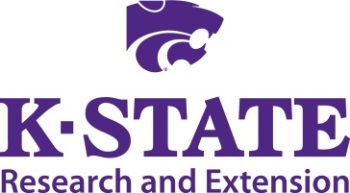 Kansas State University Agricultural Experiment Station and Cooperative Extension Service          K-State Research and Extension is an equal opportunity provider and employer.  Issued in furtherance of Cooperative Extension Work, Acts of May 8 and June 30, 1914, as amended.  Kansas State University, County Extension Councils, Extension Districts, and United States Department of Agriculture Cooperating, John D. Floros, Director.                                                                                                                            